Swedish Bible Study MethodRead the passage at least twice. Consider using two different translations. Summarize the passage in 2-3 sentences. If you have enough time, paraphrase the passage instead. Use the following questions and symbols to help you hear what God is saying in the passage. 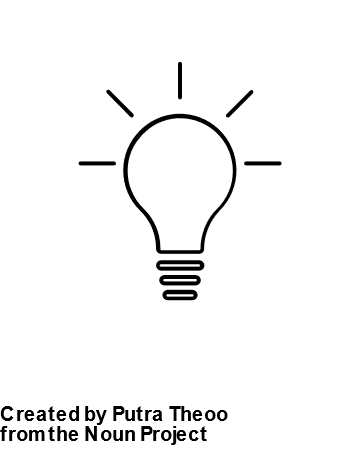 Something that “shines” from the passage — something new or fresh. What stuck out to you or drew your attention?Questions or Confusion. Was anything difficult to understand? What question would you like to ask the writer of the passage or the Lord? After you form your question, think about what the answer might be, and ask the Holy Spirit for understanding.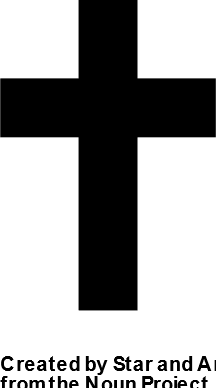 Christ in the scripture. Where do we see Jesus Christ in these verses? What in this passage helped you see more of Jesus and His cross, or what moved you to love Him more?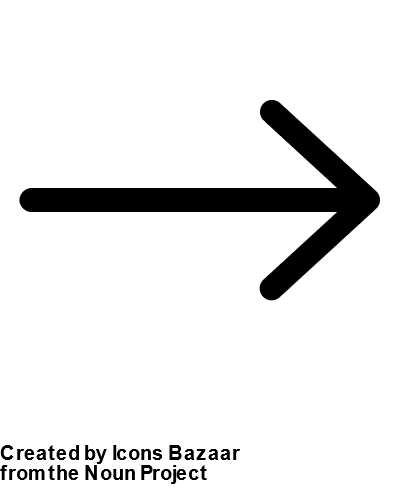 A personal application. Make it specific enough that you can do it this week and make it personal enough that you yourself can do it (and not someone else). How will you apply what God has shown you to your life?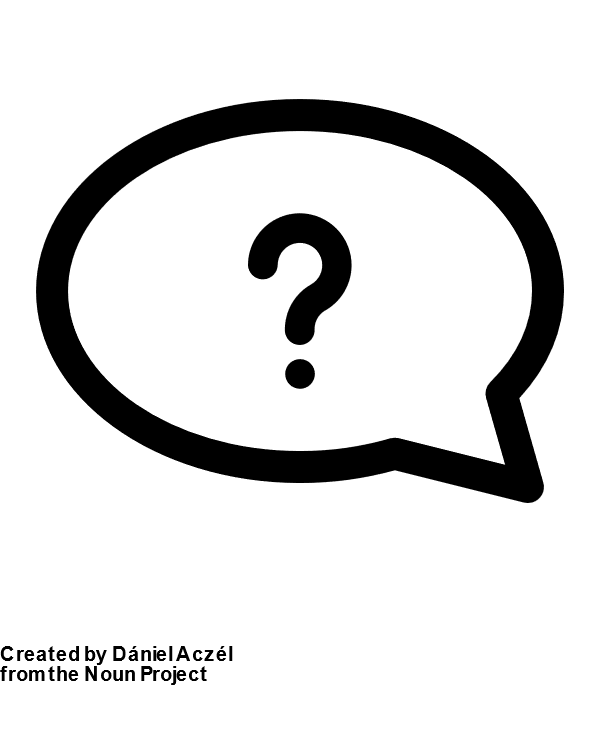 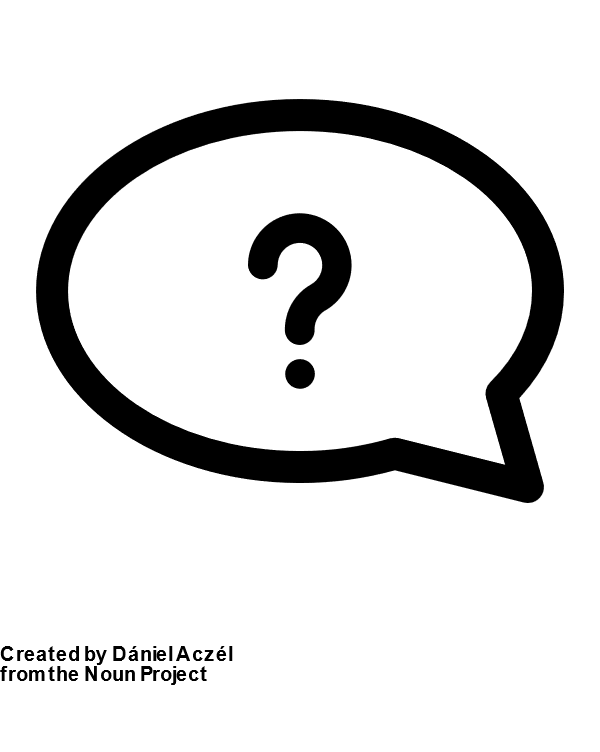 Something you can share with another person. Include the name of the person you are going to share this with, either another believer, a not-yet believer in your life. How can you share the joy, peace, and conviction you’ve been given by God with others?Discuss: Why is this passage in the Bible? What might the Bible lose if this passage was left out? What’s the author’s main point? Try to sum up your answer in one sentence.